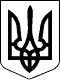 УЖГОРОДСЬКА РАЙОННА державна адміністраціяЗАКАРПАТСЬКОЇ ОБЛАСТІУЖГОРОДСЬКА РАЙОННА військова адміністраціяЗАКАРПАТСЬКОЇ ОБЛАСТІР О З П О Р Я Д Ж Е Н Н Я____01.09.2022___                         м.Ужгород                           №____58______Про утворення комісії з приймання-передачі   договорів оренди земельних ділянок, що                                       перейшли з державної власності у 			комунальну власність територіальних громадВідповідно до статей 4, 15, 28 Закону України ,,Про правовий режим воєнного стану”,статей 6, 39, 41Закону України ,,Про місцеві державні адміністрації”, підпункту 58 пункту 4 розділу І Закону України „Про внесення змін до деяких законодавчих актів України щодо вдосконалення системи управління та дерегуляції у сфері земельних відносин”, указів Президента України: від 24 лютого2022 року № 64/2022 ,,Про введення воєнного стану в Україні”, від 24 лютого2022 року № 68/2022 ,,Про утворення військових адміністрацій”, від 12серпня2022 року № 573/2022 ,,Про продовження строку дії воєнного стану в Україні”З О Б О В’ Я З У Ю:1. Утворити комісію з приймання – передачі договорів оренди земельних ділянок державної власності, що перейшли у комунальну власність територіальних громад (далі – Комісія), у складі згідно додатку.2. Комісії здійснити приймання – передачу договорів оренди земельних ділянок державної власності, що перейшли у комунальну власність територіальних громад.3. Контроль за виконанням цього розпорядження покласти напершого заступника начальника районної військової адміністраціїМацко Х.К.Голова державної адміністрації –начальник військової адміністрації                            Радіон КІШТУЛИНЕЦЬДодатокдо розпорядження_01.09.2022 №_58_СКЛАДкомісії приймання – передачі договорів оренди земельних ділянок державної власності, що перейшли у комунальну власність територіальних громадГолова комісіїЧлени комісії:ПРИМІТКА: до складу комісії входять голови територіальних громад або їх представники, яким здійснюється передача договорів оренди земельних ділянок.Керівник апарату районноївійськової адміністрації                                                     Руслана  БОДНАРЮК        МАЦКОХристина Карлівнаперший заступник начальника районної військової адміністраціїБІГАНМаріанна Юріївназаступник керівника апарату районної військової адміністраціїДУПИНКатерина Ігорівнаначальник юридичного відділу апарату районної військової адміністрації